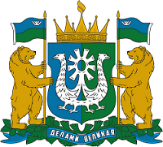 ДЕПАРТАМЕНТ СОЦИАЛЬНОГО РАЗВИТИЯХАНТЫ–МАНСИЙСКОГО АВТОНОМНОГО ОКРУГА – ЮГРЫ(ДЕПСОЦРАЗВИТИЯ ЮГРЫ)ПРИКАЗО внесении изменений в приказ Департамента социального развития 
Ханты–Мансийского автономного округа – Югры от 28 февраля 2023 года
№ 2–нп «Об утверждении порядков предоставления субсидий юридическим лицам независимо от их организационно–правовой формы, индивидуальным предпринимателям»г. Ханты–Мансийск«____» ________ 2024 г.							№ ___–нпВ соответствии с Бюджетным кодексом Российской Федерации, постановлением Правительства Российской Федерации от 25 октября 2023 года № 1782 «Об утверждении общих требований к нормативным правовым актам, муниципальным правовым актам, регулирующим предоставление 
из бюджетов субъектов Российской Федерации, местных бюджетов субсидий, в том числе грантов в форме субсидий, юридическим лицам, индивидуальным предпринимателям, а также физическим 
лицам – производителям товаров, работ, услуг и проведение отборов получателей указанных субсидий, в том числе грантов в форме субсидий», постановлением Правительства Ханты–Мансийского автономного 
округа – Югры от 20 января 2023 года № 17–п «О предоставлении субсидий из бюджета Ханты–Мансийского автономного округа – Югры, в том числе грантов в форме субсидий, юридическим лицам, индивидуальным предпринимателям, физическим лицам – производителям товаров, работ, услуг, некоммерческим организациям» п р и к а з ы в а ю:1. Внести в приказ Департамента социального развития 
Ханты–Мансийского автономного округа – Югры от 28 февраля 2023 года 
№ 2–нп «Об утверждении порядков предоставления субсидий юридическим лицам независимо от их организационно–правовой формы, индивидуальным предпринимателям» следующие изменения:1.1. В преамбуле слова «от 18 сентября 2020 года № 1492 
«Об общих требованиях к нормативным правовым актам, муниципальным правовым актам, регулирующим предоставление субсидий, в том числе грантов в форме субсидий, юридическим лицам, индивидуальным предпринимателям, а также физическим лицам – производителям товаров, работ, услуг, и о признании утратившими силу некоторых актов Правительства Российской Федерации и отдельных положений некоторых актов Правительства Российской Федерации» заменить словами 
«от 25 октября 2023 года № 1782 «Об утверждении общих требований 
к нормативным правовым актам, муниципальным правовым актам, регулирующим предоставление из бюджетов субъектов Российской Федерации, местных бюджетов субсидий, в том числе грантов в форме субсидий, юридическим лицам, индивидуальным предпринимателям, 
а также физическим лицам – производителям товаров, работ, услуг 
и проведение отборов получателей указанных субсидий, в том числе грантов в форме субсидий»;1.2. Подпункт 1.3 пункта 1 изложить в следующей редакции:«1.3. Формы документов:Заявление о предоставлении субсидии (приложение 3);Информацию о планируемых расходах на оплату труда 
(приложение 4);Акт сдачи–приемки оказанных социальных услуг к договору 
о предоставлении социальных услуг (приложение 5);Отчет об оказании социальных услуг получателям социальных услуг (приложение 6);Уведомление об отказе в предоставлении субсидии (приложение 7);Акт сдачи–приемки оказанных социальных услуг по сертификату 
на оплату социальных услуг (приложение 8);Отчет об оказании срочных социальных услуг получателям (приложение 9).Информацию о планируемом расходовании денежных средств 
на финансовое обеспечение предоставления социальных услуг в сфере социального обслуживания (приложение 10).».1.3. В пункте 2 слова «поставщикам социальным услугам» заменить словами «поставщикам социальных услуг».1.4. Приложение 1 изложить в следующей редакции:«Приложение 1к приказу Департамента социальногоразвития Ханты–Мансийскогоавтономного округа – Югрыот 28.02.2023 № 2–нпПорядокпредоставления субсидии юридическим лицам независимо от ихорганизационно–правовой формы, индивидуальнымпредпринимателям, состоящим в реестре поставщиков социальныхуслуг Ханты–Мансийского автономного округа – Югры,на возмещение затрат по предоставлению социальных услугI. Общие положения о предоставлении субсидии1. Настоящий Порядок регламентирует условия и порядок предоставления субсидии на возмещение затрат по предоставлению социальных услуг поставщикам, состоящим в реестре поставщиков социальных услуг Ханты–Мансийского автономного округа – Югры юридическим лицам независимо от их организационно–правовой формы, индивидуальным предпринимателям (далее соответственно – поставщики социальных услуг, автономный округ, субсидия).2. Целью предоставления субсидии является возмещение фактически понесенных затрат поставщиками социальных услуг при оказании получателям социальных услуг в ходе реализации регионального проекта «Старшее поколение» (возмещение затрат по предоставлению социальных услуг, тип мероприятия (результата) – оказание услуг (выполнение работ), а также комплекса процессных мероприятий «Повышение эффективности и качества оказания социальных услуг» направления (подпрограммы) «Обеспечение доступного социального обслуживания населения, удовлетворение потребности инвалидов (детей–инвалидов) 
в реабилитационных и абилитационных услугах, услугах ранней помощи, получении услуг в рамках сопровождаемого проживания» государственной программы «Социальное и демографическое развитие», утвержденной постановлением Правительства Ханты–Мансийского автономного 
округа – Югры от 10 ноября 2023 года № 560–п (предоставление негосударственными поставщиками социальных услуг отдельным категориям граждан, тип мероприятий (результата) – иные мероприятия (результаты). 2.1. Субсидия предоставляется на оказание социальных услуг 
в соответствии с выданными Управлениями социальной защиты населения, опеки и попечительства Департамента социального развития автономного округа (далее соответственно – Управление, Департамент) сертификатами на оплату социальных услуг; услуг по постоянному постороннему уходу 
за одинокими гражданами пожилого возраста и инвалидами, проживающими в автономном округе, частично или полностью утратившими способность к самообслуживанию и (или) передвижению 
и нуждающимися по состоянию здоровья в постоянном постороннем уходе и наблюдении, в том числе пансионатах «Резиденция для пожилых», находящихся в автономном округе; услуг по подготовке лиц, желающих принять на воспитание в свою семью ребенка, оставшегося без попечения родителей, на территории Российской Федерации, услуг по подготовке граждан, выразивших желание стать опекунами или попечителями совершеннолетних недееспособных или не полностью дееспособных граждан (далее – сертификаты).2.2. Субсидия предоставляется на оказание социальных услуг, предусмотренных индивидуальной программой предоставления социальных услуг (далее – индивидуальная программа).3. Субсидию предоставляет Департамент, осуществляющий функции главного распорядителя бюджетных средств, до которого в соответствии 
с бюджетным законодательством Российской Федерации как получателя бюджетных средств доведены в установленном порядке лимиты бюджетных обязательств на предоставление субсидии.Информация о субсидиях в порядке, установленном Министерством финансов Российской Федерации размещается на едином портале бюджетной системы Российской Федерации в информационно–телекоммуникационной сети «Интернет» (далее – единый портал бюджетной системы) (в разделе единого портала бюджетной системы).4. Отбор поставщиков социальных услуг проводиться способом запроса предложений (заявлений).Отбор осуществляется в соответствии с Правилами отбора получателей субсидий, в том числе грантов в форме субсидий, предоставляемых из бюджетов бюджетной системы Российской Федерации юридическим лицам, индивидуальным предпринимателям, а также физическим лицам – производителям товаров, работ, услуг, утвержденными постановлением Правительства Российской Федерации от 25.10.2023 
№ 1781 «Об утверждении Правил отбора получателей субсидий, в том числе грантов в форме субсидий, предоставляемых из бюджетов бюджетной системы Российской Федерации юридическим лицам, индивидуальным предпринимателям, а также физическим лицам – производителям товаров, работ, услуг» с учетом порядка обмена информации и документами, установленного постановлением Правительства автономного округа 
от 20.01.2023 № 17–п «О предоставлении субсидий из бюджета 
Ханты–Мансийского автономного округа – Югры, в том числе грантов в форме субсидий, юридическим лицам, индивидуальным предпринимателям, физическим лицам – производителям товаров, работ, услуг, некоммерческим организациям». В целях проведения отбора Управление ежемесячно до 5 числа месяца, следующего за отчетным, размещает на едином портале бюджетной системы Российской Федерации в информационно–телекоммуникационной сети «Интернет» (при наличии технической возможности) и в информационно–телекоммуникационной сети Интернет посредством открытой части государственной информационной системы Ханты–Мансийского автономного округа – Югры «Прикладное программное обеспечение «Автоматизированная система обработки информации» (https://socportal.admhmao.ru) (далее – Портал социальных услуг) объявление о его проведении, которое содержит информацию, предусмотренную пунктом 27 постановлением Правительства Российской Федерации от 25.10.2023 № 1781 «Об утверждении Правил отбора получателей субсидий, в том числе грантов в форме субсидий, предоставляемых из бюджетов бюджетной системы Российской Федерации юридическим лицам, индивидуальным предпринимателям, а также физическим лицам – производителям товаров, работ, услуг». II. Условия и порядок предоставления субсидии5. Требования, которым должны соответствовать поставщики социальных услуг, имеющие право на получение субсидии (на даты рассмотрения заявки и заключения соглашения):отсутствие на едином налоговом счете или не превышение размера, определенного пунктом 3 статьи 47 Налогового кодекса Российской Федерации неисполненной обязанности по уплате налогов, сборов, страховых взносов, пеней, штрафов, процентов, подлежащих уплате 
в соответствии с законодательством Российской Федерации о налогах 
и сборах;не иметь просроченную задолженность по возврату в бюджет автономного округа субсидий, бюджетных инвестиций, предоставленных, в том числе в соответствии с иными правовыми актами, а также иную просроченную (неурегулированную) задолженность перед автономным округом;поставщики социальных услуг – юридические лица не находятся 
в процессе реорганизации (за исключением реорганизации в форме присоединения к юридическому лицу, подавшему заявление, другого юридического лица), ликвидации, в отношении них не введена процедура банкротства, деятельность их не приостановлена в порядке, предусмотренном законодательством Российской Федерации, а поставщики социальных услуг – индивидуальные предприниматели не прекратили деятельность в качестве индивидуальных предпринимателей;не являться иностранными юридическими лицами, в том числе местом регистрации которых является государство или территория, включенные в утверждаемый Министерством финансов Российской Федерации перечень государств и территорий, используемых для промежуточного (офшорного) владения активами в Российской Федерации (далее – офшорные компании), а также российскими юридическими лицами, в уставном (складочном) капитале которых доля прямого или косвенного (через третьих лиц) участия офшорных компаний 
в совокупности превышает 25 процентов (если иное не предусмотрено законодательством Российской Федерации). При расчете доли участия офшорных компаний в капитале российских юридических лиц не учитывается прямое и (или) косвенное участие офшорных компаний 
в капитале публичных акционерных обществ (в том числе со статусом международной компании), акции которых обращаются на организованных торгах в Российской Федерации, а также косвенное участие таких офшорных компаний в капитале других российских юридических лиц, реализованное через участие в капитале указанных публичных акционерных обществ;не иметь в реестре дисквалифицированных лиц сведений 
о дисквалифицированных руководителях, членах коллегиального исполнительного органа, лице, исполняющем функции единоличного исполнительного органа, или главном бухгалтере поставщика социальных услуг, являющегося юридическим лицом, об индивидуальном предпринимателе;не получать средства из бюджета автономного округа на основании иных нормативных правовых актов на указанные в настоящем Порядке цели;не находиться в перечне организаций и физических лиц, в отношении которых имеются сведения об их причастности к экстремистской деятельности или терроризму;не находиться в составляемых в рамках реализации полномочий, предусмотренных главой VII Устава ООН, Советом Безопасности ООН или органами, специально созданными решениями Совета Безопасности ООН, перечнях организаций и физических лиц, связанных с террористическими организациями и террористами или с распространением оружия массового уничтожения;не являться иностранным агентом в соответствии с Федеральным законом «О контроле за деятельностью лиц, находящихся под иностранным влиянием».6. В целях подтверждения соответствия поставщика социальных услуг требованиям, определенным пунктом 5 настоящего Порядка, Управление 
в течение 2 рабочих дней с даты получения подтверждающей документации осуществляет проверку поставщика социальных услуг, в том числе в рамках межведомственного информационного взаимодействия.Поставщик социальных услуг имеет право самостоятельно представить сведения и документы, подтверждающие его соответствие требованиям, установленным  пунктом 5 настоящего Порядка.7. Субсидия предоставляется на основании соглашения 
о предоставлении субсидии в соответствии с типовой формой, утвержденной Департаментом финансов Ханты–Мансийского автономного округа – Югры (далее – Соглашение, Депфин Югры). Соглашение, в том числе дополнительное соглашение к нему, предусматривающее внесение изменений, дополнений или дополнительное соглашение о расторжении Соглашения, заключается между Управлением и поставщиком социальных услуг.Соглашение содержит условие, что в случае уменьшения главному распорядителю как получателю бюджетных средств ранее доведенных лимитов бюджетных обязательств, приводящего к невозможности предоставления субсидии в размере, определенном в соглашении, Управлением заключается дополнительное соглашение к соглашению 
с поставщиком социальных услуг, либо соглашение расторгается при недостижении согласия по новым условиям.8. При реорганизации получателя субсидии:являющегося юридическим лицом, в форме слияния, присоединения или преобразования в соглашение вносятся изменения путем заключения дополнительного соглашения к соглашению в части перемены лица 
в обязательстве с указанием в соглашении юридического лица, являющегося правопреемником;являющегося юридическим лицом, в форме разделения, выделения, 
а также при ликвидации получателя субсидии, являющегося юридическим лицом, или прекращении деятельности получателя субсидии, являющегося индивидуальным предпринимателем (за исключением индивидуального предпринимателя, осуществляющего деятельность в качестве главы крестьянского (фермерского) хозяйства в соответствии с абзацем вторым пункта 5 статьи 23 Гражданского кодекса Российской Федерации), соглашение расторгается с формированием уведомления о расторжении соглашения в одностороннем порядке и акта об исполнении обязательств по соглашению с отражением информации о неисполненных получателем субсидии обязательствах, источником финансового обеспечения которых является субсидия, и возврате неиспользованного остатка субсидии 
в соответствующий бюджет бюджетной системы Российской Федерации.При прекращении деятельности получателя субсидии, являющегося индивидуальным предпринимателем, осуществляющим деятельность 
в качестве главы крестьянского (фермерского) хозяйства в соответствии 
с абзацем вторым пункта 5 статьи 23 Гражданского кодекса Российской Федерации, передающего свои права другому гражданину в соответствии со статьей 18 Федерального закона «О крестьянском (фермерском) хозяйстве», в соглашение вносятся изменения путем заключения дополнительного соглашения к соглашению в части перемены лица 
в обязательстве с указанием стороны в соглашении иного лица, являющегося правопреемником.9. Управление при принятии решения о предоставлении субсидии 
в течение 2 рабочих дней, со дня утверждения приказа о предоставлении субсидии направляет Соглашение в государственной информационной системе автономного округа «Региональный электронный бюджет Югры» (далее – ГИС «РЭБ Югры»)  (при наличии технической возможности).При отсутствии возможности Управление направляет поставщику социальных услуг Соглашение одним из следующих способов:нарочно или почтовым отправлением с уведомлением, по адресу, указанному в заявке;посредством портала социальных услуг.10. Поставщик социальных услуг в срок не позднее 3 рабочих дней со дня получения Соглашения, подписывает его и представляет в Управление, которое в течение 1 рабочего дня подписывает Соглашение.11. Размер субсидии поставщику социальных услуг рассчитывается по следующей формуле:Si = ((P1 + ... + Pn) – (O1 + ... + On)), где:Si – размер субсидии в форме субсидии i–му поставщику социальных услуг;P1...n – стоимость социальных услуг, оказанных в соответствии 
с договором о предоставлении социальных услуг и индивидуальной программой n–го получателя социальных услуг, рассчитывается исходя из тарифов на социальные услуги, установленных поставщиком социальных услуг, предоставившим социальные услуги, и объема оказанных услуг 
в соответствии с договором о предоставлении социальных услуг 
и индивидуальной программой; в случае если тарифы на социальные услуги, установленные поставщиком социальных услуг, предоставившим социальные услуги, выше уровня тарифов, установленных в автономном округе на аналогичные услуги для организаций социального обслуживания автономного округа, при расчете размера компенсации в форме субсидии применяются тарифы, установленные в автономном округе для организаций социального обслуживания автономного округа;O1...n – стоимость социальных услуг, оказанных в соответствии 
с договором о предоставлении социальных услуг и индивидуальной программой, оплаченная n–м получателем социальных услуг.12. Субсидия перечисляется в пределах бюджетных ассигнований, предусмотренных законом о бюджете автономного округа. Субсидия предоставляется путем перечисления денежных средств на расчетный счет поставщика социальных услуг, открытый в российских кредитных организациях. Перечисление субсидии осуществляется Управлением не позднее 
10–го рабочего дня, следующего за днем подписания Соглашения.Результатом предоставления субсидии является фактическое количество обслуженных граждан.13. В целях заключения Соглашения поставщик социальных услуг представляет в Управление по месту оказания социальных услуг, 
по средством единого портала, Портала социальных услуг, непосредственно, по почте, электронной почте, следующие документы:заявление о перечислении субсидии, по форме согласно приложению 3 к настоящему приказу;справку об отсутствии просроченной задолженности по возврату 
в бюджет Ханты–Мансийского автономного округа – Югры субсидий, бюджетных инвестиций, а также иной просроченной (неурегулированной) задолженности по денежным обязательствам перед Ханты–Мансийским автономным округом – Югрой, согласно приложению 2 к типовой форме соглашения, утвержденного приказом  Депфина Югры; информацию о планируемых расходах на оплату труда, по форме согласно приложению 4 к настоящему приказу. Поставщик социальных услуг обязан не менее 75 процентов общего объема субсидии направлять 
на оплату труда с начислениями работникам, непосредственно оказывающим социальные услуги.копии документов, подтверждающих оказание социальных услуг:а) акт сдачи–приемки оказанных социальных услуг по сертификату 
на оплату социальных услуг, по форме согласно приложению 8 
к настоящему приказу;б)  отчет об оказании социальных услуг получателям социальных услуг, по форме согласно приложению 6 к настоящему приказу (в том числе в электронном виде);в)  акт сдачи–приемки оказанных социальных услуг к договору 
о предоставлении социальных услуг, по форме согласно приложению 5 
к настоящему приказу;г)  платежные документы, подтверждающие факт оплаты социальных услуг, оказанных в соответствии с договором о предоставлении социальных услуг и индивидуальной программой получателя социальных услуг, при условии получения социальной услуги за частичную плату.Перечисление субсидии поставщику социальных услуг осуществляется на основании Соглашения, заключенного по результатам проверки документов, указанных в настоящем пункте и предоставленных не позднее месяца, следующего за месяцем, в котором оказаны социальные услуги. 14. Основаниями для отказа в заключении соглашения 
и предоставлении субсидии поставщикам социальных услуг являются:несоответствие представленных поставщиком социальных услуг документов требованиям, определенных настоящим Порядком, или непредставление (представление не в полном объеме) указанных документов;установление факта недостоверности представленной поставщиком социальных услуг информации;несоответствие поставщиков социальных услуг требованиям, установленных пунктом 5 настоящего Порядка;предоставление услуг получателю социальных услуг, 
не предусмотренных сертификатами, не указанных в его индивидуальной программе;представление документов, указанных в пункте 13 настоящего Порядка, позднее месяца, следующего за месяцем, в котором оказаны социальные услуги.15. Управление в течение 1 рабочего дня со дня принятия решения,  о перечислении субсидии (об отказе в перечислении субсидии):15.1. При принятии решения об отказе в перечислении субсидии Управление направляет поставщику социальных услуг по почте, 
на электронный адрес, документы, указанные в пункте 13 настоящего Порядка, на доработку с уведомлением об отказе в перечислении субсидии, по форме согласно приложению 7 к настоящему приказу. Поставщик социальных услуг в течение 10 рабочих дней, со дня получения уведомления об отказе в перечислении субсидии, дорабатывает документы с учетом замечаний, изложенных в уведомлении, и повторно представляет в Управление новое заявление с доработанными документами по средствам единого портала, Портала социальных услуг, непосредственно, по почте, электронной почте. Указанные документы регистрируются как вновь поданные, и при повторном отказе абзац седьмой пункта 14 настоящего Порядка не учитывается.15.2. При принятии решения о перечислении субсидии Управление руководствуется пунктами 9, 10 настоящего Порядка.   16. За счет субсидии принимаются расходы (затраты) поставщика социальных услуг на оплату услуг (иных работ), оказываемых 
в соответствии сертификатами и индивидуальными программами (социальными услугами), включающими в себя расходы:на заработную плату;начисления на оплату труда;прочие расходы, соответствующие целям, указанных в пункте 2 настоящего Порядка. III. Требование к осуществлению контроля за соблюдением условий и порядка предоставления субсидии и ответственности за их нарушение17. Департамент, Управление осуществляют проверку соблюдения поставщиками социальных услуг порядка и условий предоставления субсидии, в том числе в части достижения результатов предоставления субсидии и ответственности за их нарушение.Органы государственного (муниципального) финансового контроля осуществляют проверку в соответствии со статьями 268.1, 269.2 Бюджетного кодекса Российской Федерации.18. В случае нарушения поставщиком социальных услуг условий предоставления субсидии, выявленных в том числе по фактам проверок, проведенных главным распорядителем как получателем бюджетных средств и уполномоченным органом государственного (муниципального) финансового контроля, а также в случае недостижения значений результата использования субсидии, Управление в течение 5 рабочих дней со дня обнаружения нарушения направляет в письменной форме по почте, 
на электронный адрес или посредством единого портала поставщику социальных услуг требование о возврате субсидии. Субсидия в полном объеме подлежит возврату в бюджет автономного округа в течение 10 рабочих дней со дня получения поставщиком социальных услуг указанного требования. При отказе от добровольного возврата субсидии она взыскивается в судебном порядке в соответствии с законодательством Российской Федерации.».1.5. Приложение 2 изложить в следующей редакции:«Приложение 2к приказу Департамента социальногоразвития Ханты–Мансийскогоавтономного округа – Югрыот 28.02.2023 № 2–нпПорядок предоставления субсидии социально ориентированным некоммерческим организациям Ханты–Мансийского автономного 
округа – Югры, не являющимся государственными (муниципальными) учреждениями, на финансовое обеспечение затрат, связанных 
с предоставлением социальных услуг в сфере социального обслуживания I. Общие положения о предоставлении субсидии1. Настоящий Порядок регламентирует условия и порядок предоставления субсидии на финансовое обеспечение затрат, связанных 
с предоставлением социальных услуг в сфере социального обслуживания, социально ориентированным некоммерческим организациям 
Ханты–Мансийского автономного округа – Югры, не являющимся государственными (муниципальными) учреждениями по результатам конкурса (далее соответственно – Организации, автономный округ, субсидия).2. Целью предоставления субсидии Организации является финансовое обеспечение затрат, связанных с предоставлением социальных услуг 
в сфере социального обслуживания в соответствии с комплексом процессных мероприятий «Повышение эффективности и качества оказания социальных услуг» направления (подпрограммы) «Обеспечение доступного социального обслуживания населения, удовлетворение потребности инвалидов (детей–инвалидов) в реабилитационных и абилитационных услугах, услугах ранней помощи, получении услуг в рамках сопровождаемого проживания» государственной программы «Социальное и демографическое развитие», утвержденной постановлением Правительства Ханты–Мансийского автономного округа – Югры от 10 ноября 2023 года № 560–п (предоставление социально ориентированным некоммерческим организациям субсидий связанных с предоставлением социальных услуг в сфере социального обслуживания), тип мероприятий (результата) – иные мероприятия (результаты):2.1. В объеме, определенном индивидуальной программой предоставления социальных услуг;2.2.  В объеме, определенном на предоставление срочных социальных услуг в целях оказания неотложной помощи на основании заявления получателя социальных услуг. 3. Субсидию предоставляет Департамент социального развития автономного округа (далее – Департамент), являющийся главным распорядителем бюджетных средств, до которого в соответствии 
с бюджетным законодательством Российской Федерации как получателя бюджетных средств доведены в установленном порядке лимиты бюджетных обязательств на предоставление субсидии на соответствующий финансовый год и плановый период. Информация о субсидии в порядке, установленном Министерством финансов Российской Федерации размещается на едином портале бюджетной системы Российской Федерации в информационно–телекоммуникационной сети «Интернет» (далее – единый портал бюджетной системы) (в разделе единого портала бюджетной системы).4. Отбор Организаций для предоставления субсидий осуществляется на конкурентной основе способом конкурса, в соответствии с Правилами отбора получателей субсидий, в том числе грантов в форме субсидий, предоставляемых из бюджетов бюджетной системы Российской Федерации юридическим лицам, индивидуальным предпринимателям, а также физическим лицам – производителям товаров, работ, услуг, утвержденными постановлением Правительства Российской Федерации от 25.10.2023 
№ 1781 «Об утверждении Правил отбора получателей субсидий, в том числе грантов в форме субсидий, предоставляемых из бюджетов бюджетной системы Российской Федерации юридическим лицам, индивидуальным предпринимателям, а также физическим лицам – производителям товаров, работ, услуг» с учетом порядка обмена информации и документами, установленного постановлением Правительства автономного округа 
от 20.01.2023 № 17–п «О предоставлении субсидий из бюджета 
Ханты–Мансийского автономного округа – Югры, в том числе грантов в форме субсидий, юридическим лицам, индивидуальным предпринимателям, физическим лицам – производителям товаров, работ, услуг, некоммерческим организациям».В целях проведения конкурса Управление в течение 5 рабочих дней со дня доведения ему бюджетных ассигнований и лимитов бюджетных обязательств размечает размещает на едином портале бюджетной системы Российской Федерации в информационно–телекоммуникационной сети «Интернет» (при наличии технической возможности) и в информационно–телекоммуникационной сети Интернет посредством открытой части государственной информационной системы Ханты–Мансийского автономного округа – Югры «Прикладное программное обеспечение «Автоматизированная система обработки информации» (https://socportal.admhmao.ru) (далее – Портал социальных услуг)  на официальном сайте объявление о его проведении, которое содержит информацию, предусмотренную пунктом 27 постановлением Правительства Российской Федерации от 25.10.2023 № 1781 «Об утверждении Правил отбора получателей субсидий, в том числе грантов в форме субсидий, предоставляемых из бюджетов бюджетной системы Российской Федерации юридическим лицам, индивидуальным предпринимателям, а также физическим лицам – производителям товаров, работ, услуг». II. Условия и порядок предоставления субсидии5. Требования, которым должны соответствовать Организации, имеющие право на получение субсидии (на даты рассмотрения заявки и заключения соглашения):отсутствие на едином налоговом счете или не превышение размера, определенного пунктом 3 статьи 47 Налогового кодекса Российской Федерации неисполненной обязанности по уплате налогов, сборов, страховых взносов, пеней, штрафов, процентов, подлежащих уплате 
в соответствии с законодательством Российской Федерации о налогах 
и сборах;не иметь просроченную задолженность по возврату в бюджет автономного округа субсидий, бюджетных инвестиций, предоставленных 
в том числе в соответствии с иными правовыми актами, а также иную просроченную (неурегулированную) задолженность перед автономным округом;не находиться в процессе реорганизации (за исключением реорганизации в форме присоединения к юридическому лицу, участвующему в отборе, другого юридического лица), ликвидации, 
в отношении них не введена процедура банкротства, их деятельность 
не приостановлена в порядке, предусмотренном законодательством Российской Федерации;не являться иностранными юридическими лицами, в том числе местом регистрации которых является государство или территория, включенные в утверждаемый Министерством финансов Российской Федерации перечень государств и территорий, используемых для промежуточного (офшорного) владения активами в Российской Федерации (далее – офшорные компании), а также российскими юридическими лицами, в уставном (складочном) капитале которых доля прямого или косвенного (через третьих лиц) участия офшорных компаний 
в совокупности превышает 25 процентов (если иное не предусмотрено законодательством Российской Федерации). При расчете доли участия офшорных компаний в капитале российских юридических лиц не учитывается прямое и (или) косвенное участие офшорных компаний 
в капитале публичных акционерных обществ (в том числе со статусом международной компании), акции которых обращаются на организованных торгах в Российской Федерации, а также косвенное участие таких офшорных компаний в капитале других российских юридических лиц, реализованное через участие в капитале указанных публичных акционерных обществ;не иметь в реестре дисквалифицированных лиц сведений 
о дисквалифицированных руководителе, членах коллегиального исполнительного органа, лице, исполняющем функции единоличного исполнительного органа, или главном бухгалтере Организации, являющейся юридическим лицом;не получать средства из бюджета автономного округа на основании иных нормативных правовых актов на указанную в настоящем Порядке цель; не находиться в перечне организаций и физических лиц, о отношении которых имеются сведения об их причастности к экстремистской деятельности или терроризму;не находиться в составляемых в рамках реализации полномочий, предусмотренных главой VII Устава ООН, Советом Безопасности ООН или органами, специально созданными решениями Совета Безопасности ООН, перечнях организаций и физических лиц, связанных с террористическими организациями и террористами или с распространением оружия массового уничтожения;получатель субсидии (участник отбора) не является иностранным агентом в соответствии с Федеральным законом «О контроле 
за деятельностью лиц, находящихся под иностранным влиянием».6. В целях подтверждения соответствия Организации требованиям, определенным пунктом 5 настоящего Порядка, Управление в течение 2 рабочих дней с даты получения подтверждающей документации осуществляет проверку Организации, в том числе в рамках межведомственного информационного взаимодействия.Организация имеет право самостоятельно представить сведения и документы, подтверждающие его соответствие требованиям, установленным  пунктом 5 настоящего Порядка.7. Субсидия предоставляется на основании соглашения 
о предоставлении субсидии в соответствии с типовой формой, утвержденной Департаментом финансов Ханты–Мансийского автономного округа – Югры (далее – Соглашение, Депфин Югры). Соглашение, в том числе дополнительное соглашение к нему, предусматривающее внесение изменений, дополнений или дополнительное соглашение о расторжении Соглашения,  заключается между Организацией и Управлением.Соглашение содержит условие, что в случае уменьшения главному распорядителю как получателю бюджетных средств ранее доведенных лимитов бюджетных обязательств, приводящего к невозможности предоставления субсидии в размере, определенном в соглашении, Управлением заключается дополнительное соглашение к соглашению 
с поставщиком социальных услуг, либо соглашение расторгается при недостижении согласия по новым условиям.8. Управление при принятии решения о предоставлении субсидии 
в течение 2 рабочих дней, со дня утверждения приказа о предоставлении субсидии заключает Соглашение в государственной информационной системе автономного округа «Региональный электронный бюджет Югры» (далее – ГИС «РЭБ Югры»)  (при наличии технической возможности).При отсутствии возможности Управление направляет Организации Соглашение одним из следующих способов:нарочно или почтовым отправлением с уведомлением, по адресу, указанному в заявке;посредством портала социальных услуг.9. Организация в срок не позднее 3 рабочих дней со дня получения Соглашения, подписывает его и представляет в Управление, которое в течение 1 рабочего дня подписывает Соглашение.10. Плановый объем субсидии, предоставляемой из бюджета автономного округа Организации на финансовое обеспечение затрат, связанных с предоставлением:  10.1. Социальных услуг в сфере социального обслуживания, определенных индивидуальной программой предоставления социальных услуг (кроме срочных социальных услуг), определяется по формуле:V суб = (∑Syi * T syi) – Д,   где:Syi – объем i–й социальной услуги в соответствии с перечнем социальных услуг, утвержденным Законом автономного округа от 19 ноября 2014 года № 93–оз «Об утверждении перечня социальных услуг, предоставляемых поставщиками социальных услуг в Ханты–Мансийском автономном округе – Югре»;T syi – предельные максимальные тарифы на социальные услуги, утвержденные приказом Региональной службы по тарифам автономного округа «Об установлении предельных максимальных тарифов 
на социальные услуги, предоставляемые организациями социального обслуживания Ханты–Мансийского автономного округа – Югры»;Д – величина платы получателей социальных услуг в сфере социального обслуживания, рассчитанная исходя из тарифов на социальные услуги, предоставляемые организациями социального обслуживания автономного округа, утвержденных Региональной службой по тарифам автономного округа с учетом права граждан на предоставление социальных услуг бесплатно и на условиях полной или частичной оплаты.10.2. Срочных социальных услуг, определяется по формуле:Vcp = ∑Псрi * Т syi, где:V ср – объем субсидии, предоставляемой из бюджета автономного округа Организации на финансовое обеспечение затрат, связанных 
с предоставлением срочных социальных услуг;Псрi – количество i–х срочных социальных услуг, планируемое для оказания получателям социальных услуг за период, на который предоставляется субсидия;T syi – предельные максимальные тарифы на социальные услуги, утвержденные приказом Региональной службы по тарифам автономного округа «Об установлении предельных максимальных тарифов 
на социальные услуги, предоставляемые организациями социального обслуживания Ханты–Мансийского автономного округа – Югры». 11. Обязательные условия для Организаций, заключивших соглашение на предоставление субсидии по результатам конкурса:Организация с даты заключения соглашения не может являться получателем компенсации за аналогичные социальные услуги, предоставляемой в соответствии с постановлением Правительства автономного округа от 31 октября 2014 года № 395–п «О Порядке и размере выплаты компенсации в форме субсидии поставщику или поставщикам социальных услуг, включенным в реестр поставщиков социальных услуг Ханты–Мансийского автономного округа – Югры, но не участвующим 
в выполнении государственного задания (заказа), при получении у них гражданином социальных услуг, предусмотренных индивидуальной программой предоставления социальных услуг»;Организациям запрещено приобретение за счет полученной субсидии из бюджета автономного округа средств иностранной валюты, 
за исключением операций, осуществляемых в соответствии с валютным законодательством Российской Федерации при закупке (поставке) высокотехнологичного импортного оборудования, сырья и комплектующих изделий, а также связанных с достижением результатов предоставления этих средств иных операций, определенных правовым актом.12. Департамент после подписания Соглашения перечисляет субсидию на расчетный счет Организации, открытый 
в российской кредитной организации. Перечисление субсидии Организациям осуществляется ежеквартально в соответствии с Планом–графиком перечисления Субсидии, согласно приложению  к Соглашению.В случаях установленных  законом о бюджете Ханты–Мансийского автономного округа – Югры на очередной финансовый год и плановый период  субсидия перечисляется на лицевой счет, открытый Организации в Департаменте финансов автономного округа, в соответствии с пунктом 15 постановления Правительства Ханты–Мансийского автономного 
округа – Югры от 28.12.2023 № 670–п «О мерах по обеспечению исполнения бюджета Ханты–Мансийского автономного округа – Югры» 
(далее – постановление № 670). 13. За счет субсидии принимаются расходы (затраты) Организации 
на оплату услуг (иных работ), оказываемых в соответствии Соглашением, включающими в себя расходы:на заработную плату;начисления на оплату труда;прочие расходы, соответствующие целям, указанных в пункте 2 настоящего Порядка. Организация не вправе за счет субсидии осуществлять расходы:связанные с осуществлением предпринимательской деятельности 
и оказанием помощи сторонним организациям;связанные с осуществлением деятельности, не относящейся к целям предоставления субсидии;на поддержку политических партий и кампаний;на проведение митингов, демонстраций, пикетов;на фундаментальные научные исследования;на приобретение алкогольных напитков и табачной продукции;на уплату штрафов.III. Требование к отчетности14. Организация ежемесячно не позднее 10 числа месяца, следующего за месяцем, в котором оказаны социальные (срочные социальные) услуги направляет на проверку в Управление:14.1. В отношении подпункта 2.1. пункта 2 настоящего Порядка:а) отчет об оказании социальных услуг получателям социальных услуг, по форме согласно приложению 6 к настоящему приказу (в том числе в электронном виде);б) информацию о планируемом расходовании денежных средств 
на финансовое обеспечение предоставления социальных услуг в сфере социального обслуживания, по форме согласно приложению 10 
к настоящему приказу.14.2. В отношении подпункта 2.2. пункта 2 настоящего Порядка отчет об оказании срочных социальных услуг получателям, по форме согласно приложению 9 к настоящему приказу.Управление в течение 10 рабочих дней принимает и проверяет ежемесячную отчетность для дальнейшего использования при проверке квартальной отчетности о достижении значений результатов и показателей предоставления субсидии. 15. Организация ежеквартально не позднее 25 числа, следующего 
за отчетным периодом, представляет в Управление отчетность 
о достижении значений результатов и показателей предоставления субсидии, об осуществлении расходов, источником финансового обеспечения которых является субсидия, по форме, утвержденной приказом Департамента финансов автономного округа.Управление в течении 3 рабочих дней с момента получения отчета проверяет отчетность и перечисляет субсидию в соответствии с пунктом 13 настоящего Порядка.IV. Требования к осуществлению контроля (мониторинга)за соблюдением условий и порядка предоставления субсидии16. Департамент, Управление осуществляют проверку соблюдения Организацией условий и порядка предоставления субсидий, в том числе в части достижения результатов предоставления субсидии.Мониторинг достижения результатов предоставления субсидии осуществляется исходя из достижения значений результатов предоставления субсидии, определенных соглашением, и событий, отражающих факт завершения соответствующего мероприятия 
по получению результата предоставления субсидии (контрольная точка). Органы государственного (муниципального) финансового контроля осуществляют проверку в соответствии со статьями 268.1, 269.2 Бюджетного кодекса Российской Федерации.Результатом предоставления субсидии является фактическое количество обслуженных граждан, получивших услуги в полном объеме.17. Организация несет ответственность согласно законодательству Российской Федерации и законодательству автономного округа 
за соблюдение условий и порядка предоставления субсидии.В случае нарушения получателем субсидии условий, установленных при предоставлении субсидии, выявленного в том числе по фактам проверок, проведенных главным распорядителем бюджетных средств и органами государственного финансового контроля, а также в случае недостижения значений результатов предоставления субсидии осуществляется возврат  в бюджет автономного округа субсидий в полном объеме. .В случае непредоставления социальных услуг Организацией в полном объеме Управление в течение 10 рабочих дней со дня направления отчетности за IV квартал предыдущего года направляет на электронный адрес Организации уведомление о возврате остатков неиспользованной субсидии. При нарушении Организацией условий соглашения, а также в случае недостижения значений результата использования субсидии Управление 
в течение 10 рабочих дней со дня выявления соответствующего факта  направляет на электронный адрес Организации мотивированное уведомление о возврате субсидии в бюджет автономного округа.Возврат субсидии осуществляется в течение 10 рабочих дней со дня получения мотивированное уведомление о возврате субсидии.18. В случае неисполнения Организацией требования о возврате субсидии в установленный срок ее возврат подлежит взысканию в судебном порядке в соответствии с действующим законодательством Российской Федерации.».1.6. Приложение 3 изложить в следующей редакции: «Приложение 3к приказу Департамента социальногоразвития Ханты–Мансийскогоавтономного округа – Югрыот 28.02.2023 № 2–нп Заявлениео перечислении субсидии______________________________________________________________________________________________________________________                              (наименование Получателя, ИНН, КПП, адрес)в соответствии с ____________________________________________,                                        (порядок предоставления субсидии из бюджета                       Ханты–Мансийского автономного округа – Югры)утвержденными    (ым)    приказом    Департамента    социального   развитияХанты–Мансийского  автономного  округа – Югры от «___» _______________ 20__г. №___–нп «Об утверждении порядков предоставления субсидий юридическим лицам   независимо  
от  их  организационно–правовой  формы,  индивидуальным предпринимателям»  просит  предоставить субсидию в размере ________рублей в целях _____________________________________________.                        (сумма прописью)           (целевое назначение субсидии)Опись документов прилагается.Предупрежден   об  ответственности  за  недостоверность  представленных сведений.Уведомление    о   принятом   решении   прошу   направить   по   адресу___________________________________________________________.Приложение (перечень подтверждающих документов) на ___ л. в ___. экз.:______________________________________________________________________________________________________________________Наименование должностируководителя организации,являющейся поставщикомсоциальных услуг            ____________   ________________________________                             (подпись)          (расшифровка подписи)М.П.											      ».1.7. В приложении 6 слова «При оказании услуги «социальное такси
(в пределах городского округа, городского или сельского поселения; 
в муниципальном районе – при поездке до административного центра)» поставщик социальных услуг по запросу Управления социальной защиты населения, опеки и попечительства предоставляет маршрутный лист поездки с указанием пункта назначения.» заменить словами «При оказании услуги «социальное такси (в пределах городского округа, городского или сельского поселения; в муниципальном районе – при поездке 
до административного центра)» поставщик социальных услуг предоставляет в Управление путевой лист легкового автомобиля, форма которого утверждена Утверждена Постановлением Госкомстата России 
от 28 ноября 1997 г. № 78.».1.8.  Приложение 7 изложить в следующей редакции:«Приложение 7к приказу Департамента социальногоразвития Ханты-Мансийскогоавтономного округа – Югрыот 28.02.2023 № 2-нпУведомлениеоб отказе в предоставлении субсидии    В соответствии с ___________________________________________,                                           (указать наименование порядка предоставления субсидии                                                из бюджета Ханты-Мансийского автономного округа - Югры)утвержденными    (ым)    приказом    Департамента    социального   развития Ханты-Мансийского  автономного  округа – Югры от «___»_______________ 20__г.  №___-нп  «Об утверждении порядков предоставления субсидий юридическим лицам   независимо  от  их  организационно-правовой  формы,  индивидуальным предпринимателям»,   возвращаем  заявление  о  перечислении  субсидии  от_________
№  __________ за предоставленные социальные услуги за _____20___ года.    Просим  откорректировать  предоставленный  пакет  документов и повторно направить на проверку.Начальник управлениясоциальной защиты населения,опеки и попечительства _________________        __________________                                                               (подпись)                                         (расшифровка)».1.9. Приложение 9 изложить в следующей редакции: «Приложение 9к приказу Департамента социальногоразвития Ханты–Мансийскогоавтономного округа – Югрыот 28 февраля 2023 г. № 2–нп Отчет об оказании срочных социальных услуг получателям _____________________________________________________(наименование некоммерческой организации)Наименование должности руководителя организации,являющейся поставщиком социальных услуг                                           ___________               _______________                                                                                            (подпись)                                  (расшифровка)Дата: ______________________                МПОтчет принял:Должность работника Управления социальной защиты населения, опеки ипопечительства                                               ____________      _______________                                                          (подпись)                        (расшифровка)Дата: _________________Начальник Управления социальной защиты населения защиты населения, опеки и попечительства по             ___________ 	_______________                                                      (подпись)                                  (расшифровка)».1.9. Дополнить приложением 10 следующего содержания: «Приложение 10к приказу Департамента социальногоразвития Ханты–Мансийскогоавтономного округа – Югрыот 28.02.2023 № 2–нпИНФОРМАЦИЯо планируемом расходовании денежных средствна финансовое обеспечение предоставления социальных услугв сфере социального обслуживания (в форме социальногообслуживания на дому, полустационарной, стационарной форме
 – нужное подчеркнуть) ____________________________________________________________(наименование некоммерческой организации)* – Организация обязана не менее 75 процентов общего объема субсидии направлять на оплату труда с начислениями работникам, непосредственно оказывающим социальные услуги. (В случае поступления обращений от работников, непосредственно оказывающих социальные услуги, о низком уровне заработной платы или при проведении проверок соблюдения поставщиками социальных услуг порядка и условий предоставления субсидии Организацией  представляются подтверждающие документы).Приложение (перечень подтверждающих документов):______________________________________________________________________________________________________________________Наименование должностируководителя организации,являющейся поставщикомсоциальных услуг                  _______________     __________________                                                          (подпись)                           (расшифровка подписи)«____» ______________ 20___ г.МП	 ».2. Настоящий приказ распространяет свое действие 
на правоотношения возникшие с 1 января 2024 года.И.о. директора 						                                  С.В.Круглова№ п/пМесяц, годСрочные социальные услуги, количество штукСрочные социальные услуги, количество штукКоличество (человек) получателей срочных социальных услуг за отчетный период (месяц)Сумма (рублей), в том числе: Сумма (рублей), в том числе: № п/пМесяц, годОбеспечение бесплатным горячим питанием или наборами продуктов
Обеспечение одеждой, обувью и другими предметами первой необходимостиКоличество (человек) получателей срочных социальных услуг за отчетный период (месяц)за отчетный периодс нарастающим итогом за год123456712...Номер строкиНаименование расходовРасходы, всегоВ том числе:В том числе:Номер строкиНаименование расходовРасходы, всегоза счет средств субсидии из (рублей)за счет доходов от взимания платы с получателей услуг (рублей)123451.Расходы, непосредственно связанные с предоставлением социальных услуг, в том числе:2.расходы на оплату труда работников, непосредственно связанных с предоставлением социальных услуг*3.начисления на выплаты по оплате труда работников, непосредственно связанных с предоставлением социальных услуг4.расходы на содержание имущества, используемого в процессе предоставления социальных услуг5.расходы на приобретение материальных запасов, потребляемых (используемых) в процессе предоставления социальных услуг6.Расходы на общехозяйственные нужды, в том числе:7.расходы на оплату труда работников, которые не принимают непосредственного участия в предоставлении социальных услуг, включая административно–управленческий персонал8.начисления на выплаты по оплате труда работников, которые не принимают непосредственного участия в предоставлении социальных услуг, включая административно–управленческий персонал9.расходы на прочие общехозяйственные нужды, связанные с предоставлением социальных услуг, включая расходы на приобретение основных средств10.из них расходы на приобретение основных средств11.Итого (строка 1 + строка 6)